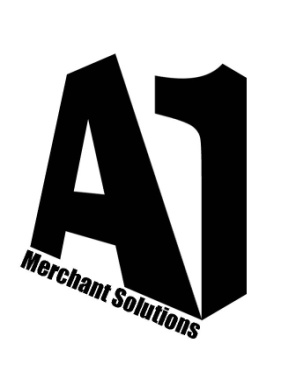 Sales@A-1MerchantSolutions.comO: 518-763-4000F: 518-689-4868Triton Argo (7” color touch screen, dial lock, 60 mm Printer, Voice Guided Transactions, TCP/IP, Dip Style Card Reader, Integrated Topper, Business Hour Safe, Integrated Topper, Windows CE based & ShippingTrade up – no dispenser		use existing dispenser from old ATM (mini mech)	$1,850.00 Trade up – no dispenser		use existing dispenser from old ATM (SDD)	$1,950.00 Mini Mech – 1 cassette		1000 new notes per cassette			$2,150.00 (no topper available)Genmega – 1 cassette		1000 new notes per cassette			$2,500.00SDD 1700 – 1 cassette		2000 new notes per cassette			$2,700.00Genmega – 2 cassettes		2000 new notes per cassette			$3,200.00Optional Upgrades:Electronic Lock 		$100.00Dial Up Modem		$40.00EMV Card reader		$250.00
Triton Argo (12.0” color LCD, dial lock, 60 mm Printer, Voice Guided Transactions, TCP/IP, Dip Style Card 
Reader, Integrated Topper, Business Hour Safe, Integrated Topper, Windows CE based & ShippingTrade up – no dispenser		use existing dispenser from old ATM (mini mech)	$2,000.00 Trade up – no dispenser		use existing dispenser from old ATM (SDD)	$2,250.00 Mini Mech – 1 cassette		1000 new notes per cassette			$2,300.00Genmega – 1 cassette		1000 new notes per cassette			$2,700.00SDD 1700 – 1 cassette		2000 new notes per cassette			$2,900.00Genmega – 2 cassettes		2000 new notes per cassette			$3,400.00Optional Upgrades:Electronic Lock 		$100.00Dial Up Modem		$40.00EMV Card reader		$250.00High Topper 		$150.00 Triton Traverse (8” color LCD, manual lock, 58 mm Printer, Voice Guided Transactions, 56k Dial up/ TCP/IP, Dip Style Card Reader, Integrated Topper, Business Hour Safe, Windows CE based & shipping) Trade up – no dispenser		use existing dispenser from old ATM		$1,850.00		Genmega – 1 cassette		1000 new notes per cassette			$2,200.00 SDD 1700 – 1 cassette		2000 new notes per cassette			$2,700.00Genmega – 2 cassettes		2000 new notes per cassette			$3,450.00Optional Upgrades: Electronic Lock 		$100.00Low Topper 		$50.00EMV Card reader		$250.00Nautilus Hyosung Halo (10.1” wide TFT color LCD, 56K modem, TCP/IP, Business Hour Safe, Dial lock and Shipping)  1 cassette				1000 new notes per cassette (non-removable)	$2,100.00 1 cassette				1000 new notes per cassette (removable)		$2,125.002K – 1 cassette			2000 new notes per cassette (removable)		$2,425.004K – 2 cassettes			2000 new notes per cassette (removable)		$3,050.00Optional Upgrades: Electronic Lock 		$50.00Standard Topper 		$75.00EMV Card Reader		$95.00Nautilus Hyosung Halo-S (10.1” wide TFT color LCD, High Gloss White Fascia, metallic key pin pad, 56K modem, TCP/IP, Business Hour Safe, electronic lock and Shipping)  1 cassette				1000 new notes per cassette (removable)		$2,275.002K – 1 cassette			2000 new notes per cassette (removable)		$2,575.004K – 2 cassettes			2000 new notes per cassette (removable)		$3,200.00Optional Upgrades: Standard Topper 		$75.00EMV Card Reader		$95.00Nautilus Hyosung 2700 CE (10.1” TFT color LCD, TCP/IP or 56K, SSL encryption, Topper, 80 mm graphical thermal printer, Dial Lock, Business Hour Safe, Dip Card Reader, Windows CE based and shipping) 2700 – 1 cassette			1000 new notes per cassette (non-removable)	$2,300.002700 – 1 cassette			1000 new notes per cassette (removable)		$2,325.002700-2K – 1 cassette			2000 new notes per cassette (removable)		$2,625.002725-4K – 2 cassettes		2000 new notes per cassette (removable)		$3,250.002725-6K – 3 cassettes		2000 new notes per cassette (removable)		$3,850.00Optional Upgrades:Electronic Lock		$50.00Topper 			$75.00EMV Card Reader 		$95.00Video Topper 		$600.00Nautilus Hyosung 5000 CE (10.1” TFT color LCD, TCP/IP or 56K, SSL encryption, no topper, 3.1” Graphical thermal printer, Electronic Lock, Business Hour Safe, Windows CE based and shipping) 5000 – 1 cassette			1000 new notes per cassette (removable)		$2,600.005000-2K – 1 cassette			2000 new notes per cassette (removable)		$2,950.005000-4K – 2 cassettes		2000 new notes per cassette (removable)		$3,550.005000-6K – 3 cassettes		2000 new notes per cassette (removable)		$4,150.00Optional Upgrades: High Topper 		$250.00EMV Card Reader		$95.00Hantle MB 1700 W (7” wide color LCD, 56K modem, TCP/IP, 56 mm thermal printer, Dip Style Card Reader, Business Hour Safe, Dial lock, Windows CE and Shipping) Trade up – no dispenser		use existing dispenser from old ATM		$1,600.001700 – 1 cassette			800 new notes per cassette (non-removable)	$1,950.001705 – 1 cassette			1000 new notes per cassette (removable)		$2,000.001710 – 1 cassette			2000 new notes per cassette (removable)		$2,200.001720 – 2 cassettes			2000 new notes per cassette (removable)		$3,000.00Optional Upgrades: Electronic Lock 		$50.00Basic Topper 		$40.00Mini HB Topper		$100.00EMV Card Reader		$125.00Genmega 1900 (7” wide color LCD, 56K modem, TCP/IP, 56 mm thermal printer, Dual Head Swipe Card Reader, Business Hour Safe, Dial lock, Windows CE and Shipping) Trade up – no dispenser		use existing dispenser from old ATM		$1,600.001900 – 1 cassette			800 new notes per cassette (non-removable)	$1,950.001905 – 1 cassette			1000 new notes per cassette (removable)		$2,000.001910 – 1 cassette			2000 new notes per cassette (removable)		$2,200.001920 – 2 cassettes			2000 new notes per cassette (removable)		$3,000.00Optional Upgrades: Electronic Lock 		$50.00Basic Topper 		$40.00Mini HB Topper		$100.00EMV Card Reader 		$125.00Genmega 2500 (8” wide color LCD, 56K modem, TCP/IP, 56 mm thermal printer, Dual Head Swipe Card Reader, Business Hour Safe, Dial lock, Windows CE and Shipping) Trade up – no dispenser		use existing dispenser from old ATM		$1,650.001900 – 1 cassette			800 new notes per cassette (non-removable)	$2,000.001905 – 1 cassette			1000 new notes per cassette (removable)		$2,050.001910 – 1 cassette			2000 new notes per cassette (removable)		$2,250.001920 – 2 cassettes			2000 new notes per cassette (removable)		$3,050.00Optional Upgrades: Electronic Lock 		$50.00Basic Topper 		$40.00Mini HB Topper		$100.00EMV Card Reader 		$125.00